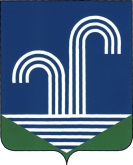 СОВЕТ БРАТКОВСКОГО СЕЛЬСКОГО ПОСЕЛЕНИЯКОРЕНОВСКОГО РАЙОНАРЕШЕНИЕот 30 сентября 2021	 года									№ 114с. БратковскоеОб отчете об исполнения бюджета Братковского сельского поселения Кореновского района за 2 квартал 2021 годаРассмотрев отчет администрации Братковского сельского поселения Кореновского района «Об исполнении бюджета Братковского сельского поселения Кореновского район» Совет Братковского сельского поселения Кореновского района р е ш и л:1.Принять к сведению отчет «Об исполнении бюджета Братковского сельского поселения Кореновского района за второй квартал 2021 год» по доходам в сумме 6411,65 тыс.рублей и по расходам 6182,51 тыс.рублей2. Настоящее решение вступает в силу со дня его подписания.Глава Братковского сельского поселенияКореновского района								А.В. Демченко